Weight Training Exercise Differentiation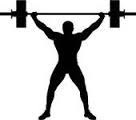 MuscleBody WeightFree Resistance(Weights & Bands)Machine ResistanceLOWER BODYLOWER BODYLOWER BODYLOWER BODYCalfHeel RaiseWeighted Heel RaiseStanding Heel RaiseQuadricepsLungeWeighted LungeLeg ExtensionHamstringsSquatResistance Band CurlLeg CurlHip AdductorsSide Leg LiftLeg lift with ankle weightHip Adductor MachineHip AbductorsLeg LiftLeft Lift with ankle weightHip Abductor MachineGlutesSquatSquat or LungeLeg PressUPPER BODYUPPER BODYUPPER BODYUPPER BODYLow BackChest LiftChest LiftLow Back MachineAbdominalsSit UpSit UpCurl MachinePectoralsPush UpDumbbell PressChest PressLatsChin UpBent-Over RowLat PullDeltoidsInverted Push UpDumbbell Lateral RaiseLateral RaiseBicepsChin UpDumbbell CurlBiceps CurlTricepsDipsTriceps ExtensionTriceps Extension